УКРАЇНАЧЕРНІВЕЦЬКА ОБЛАСНА РАДАКОМУНАЛЬНИЙ ЗАКЛАД«ІНСТИТУТ ПІСЛЯДИПЛОМНОЇ ПЕДАГОГІЧНОЇ ОСВІТИЧЕРНІВЕЦЬКОЇ ОБЛАСТІ»вул. І. Франка, 20, м. Чернівці, 58000, тел/факс (0372) 52-73-36, Е-mail: cv_ipo@ukr.net  Код: ЄДРПОУ 0212569720.12.2023 № 01-11/692				На № ________від _______Інформуємо, що директорат шкільної освіти Міністерства освіти і науки України листом №4/4996-23 від 18/12.2023 р. повідомляє, що громадська організація «Фундація розвитку інновацій» традиційно організовує проведення безплатної відкритої зимової онлайн-школи з основ програмування на Java, заняття в якій будуть проводитися двома сесіями, що стартують з 23 та 30 грудня 2023 року. Навчання триватиме впродовж зимових канікул 2023/2024 навчального року.Освітній процес в онлайн-школі провадитиметься згідно з двома навчальними програмами, розрахованими для учнів 5-7-х та 8-11-х класів, відповідно навчальна програма онлайн-школи базується на змістовій частині комплекту відеоматеріалів «Програмування на Java», що має гриф «Схвалено для використання у загальноосвітніх навчальних закладах». У розкладі занять зимової школи певною мірою враховано розбіжність в термінах проведення зимових канікул у різних регіонах України.Детальну інформацію про онлайн-школу розміщено на Web-сайті:https://school.idf.ua/.Просимо довести зазначену інформацію до відома педагогічнихпрацівників та учнів закладів загальної середньої освіти.В.о директора  Інституту                                                    Наталія КУРИШМусурівський Віктор0954890656, victor_musa@ukr.net  Керівникам органів управління у сфері освіти територіальних громад   Директорам Центрів професійного розвитку педагогічних працівників  Керівникам закладів фахової передвищої освіти  Директору навчально-методичного центру професійно-технічної освіти у Чернівецькій областіПро зимову онлайн-школу з програмування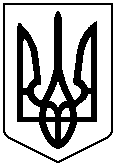 